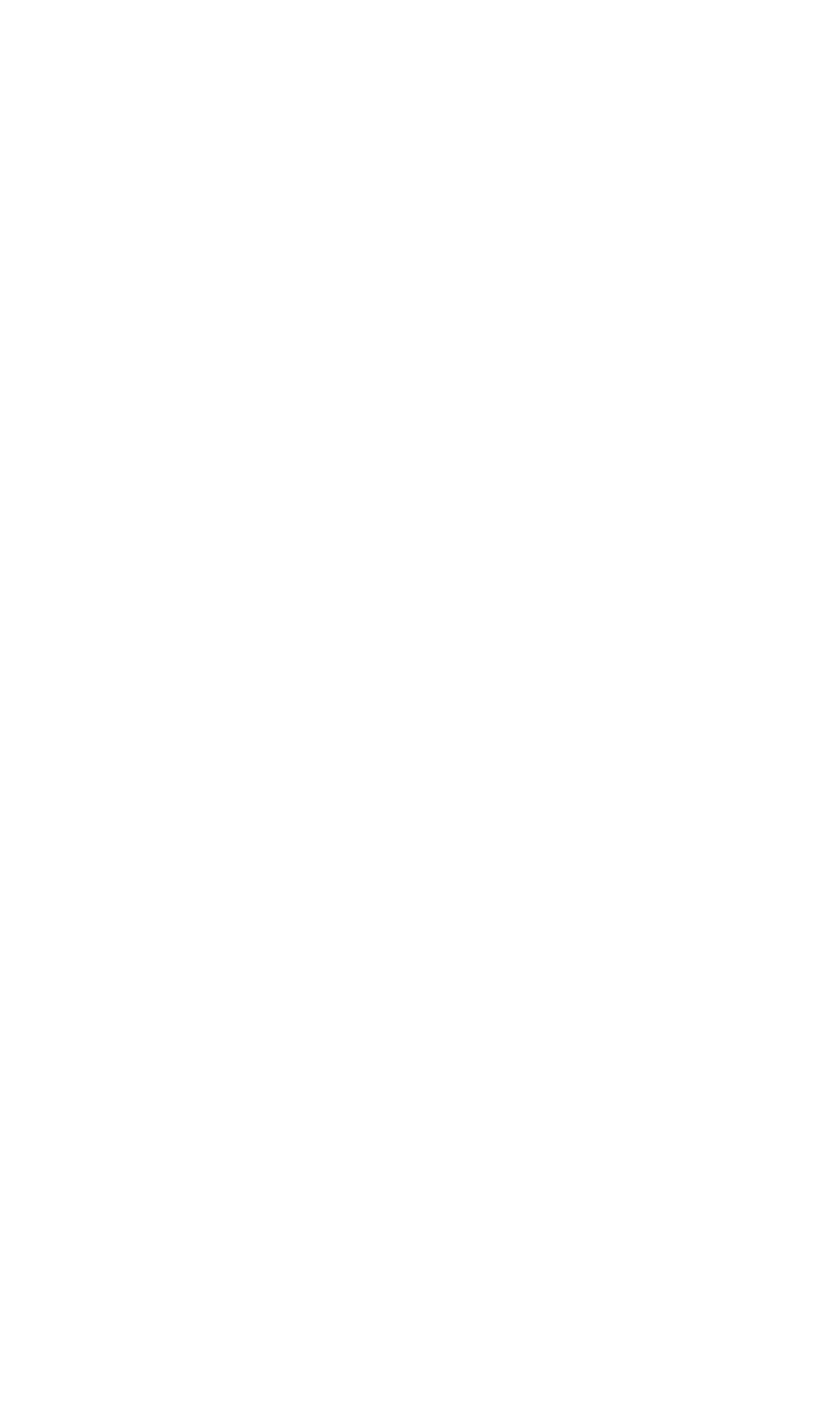 COVENTRY SPORTS FOUNDATION